Barbara Kruger Art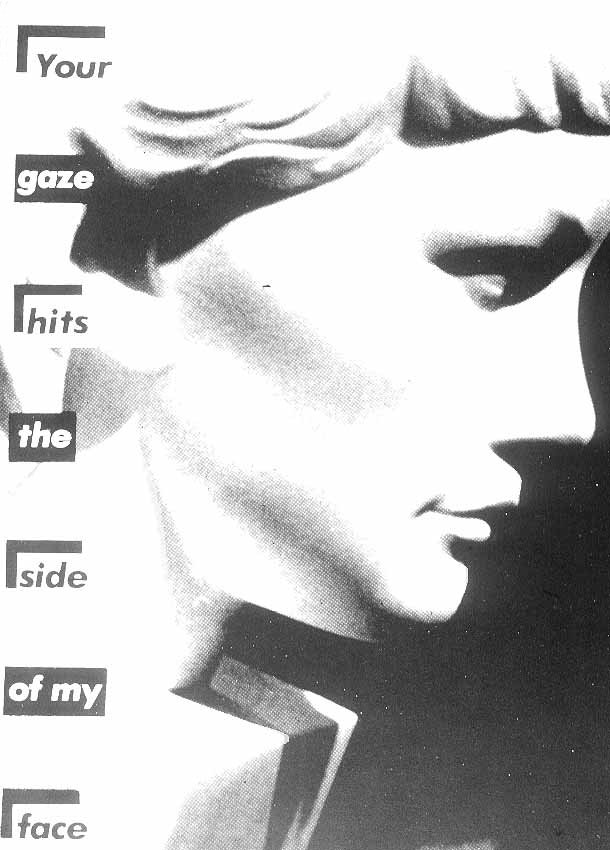 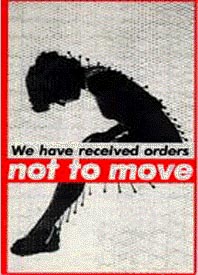 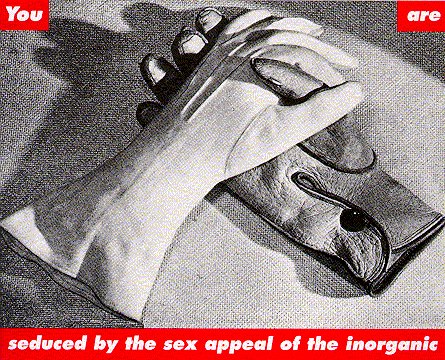 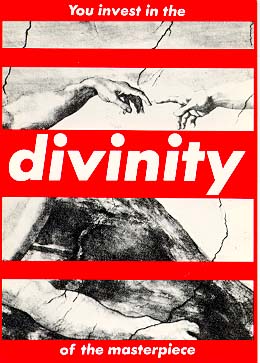 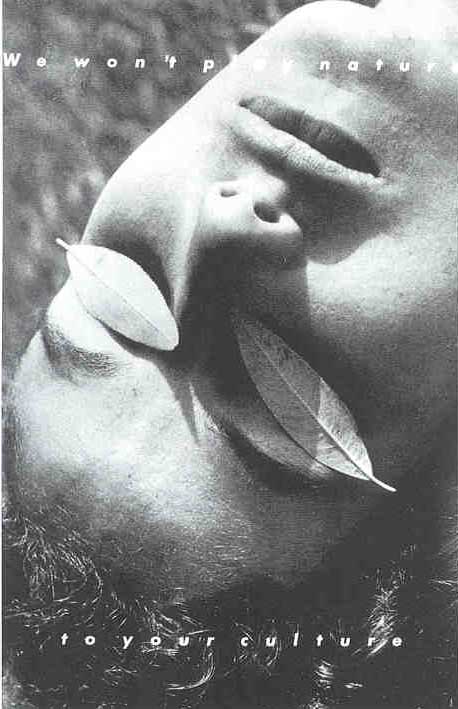 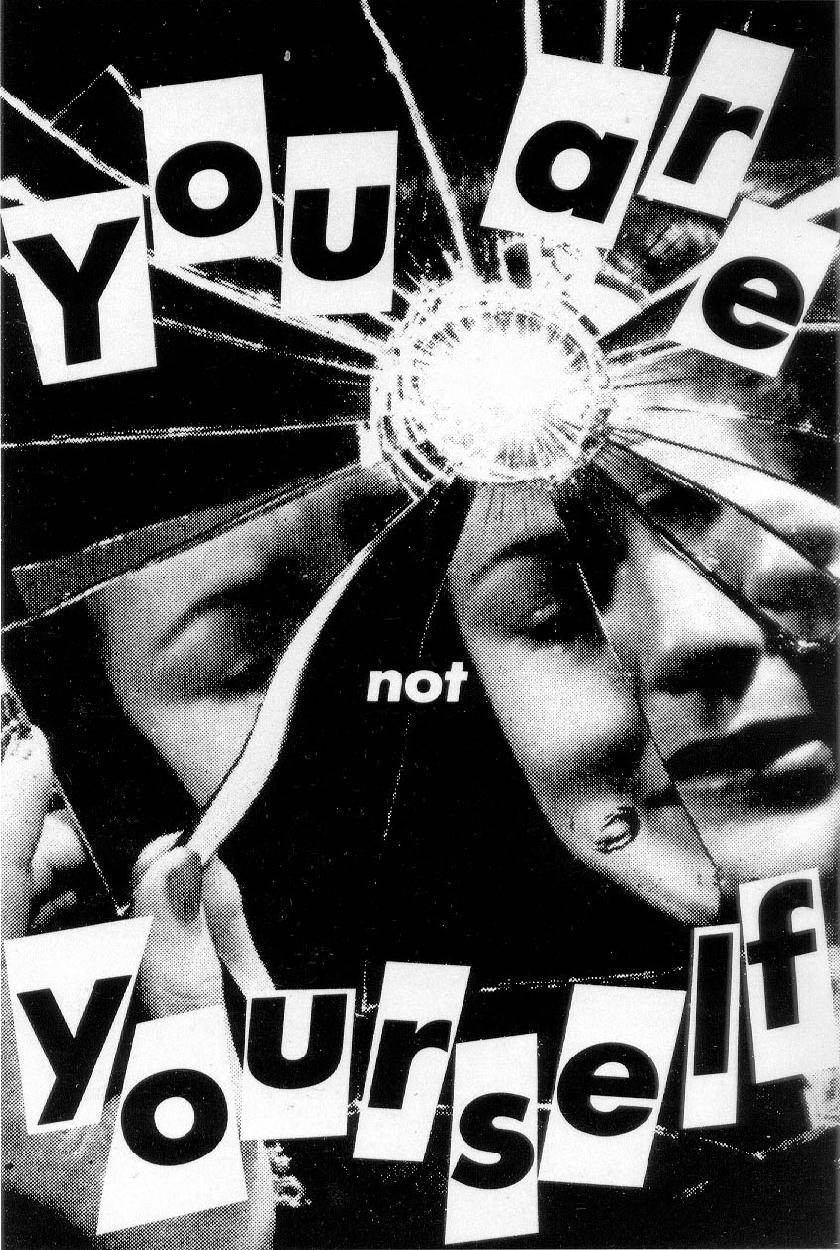 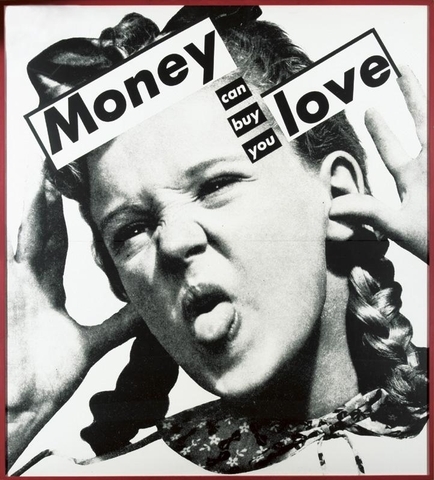 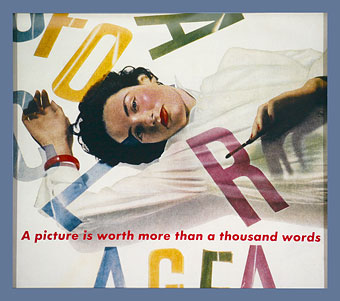 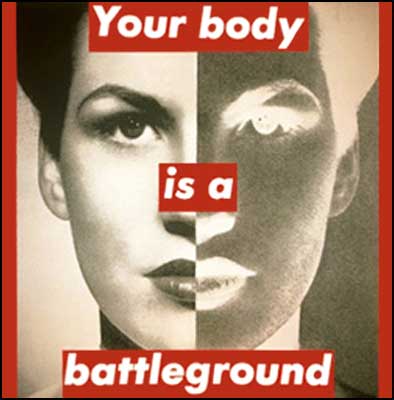 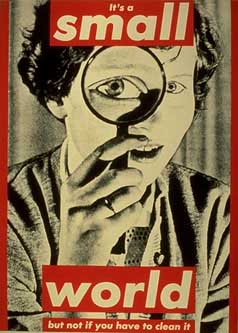 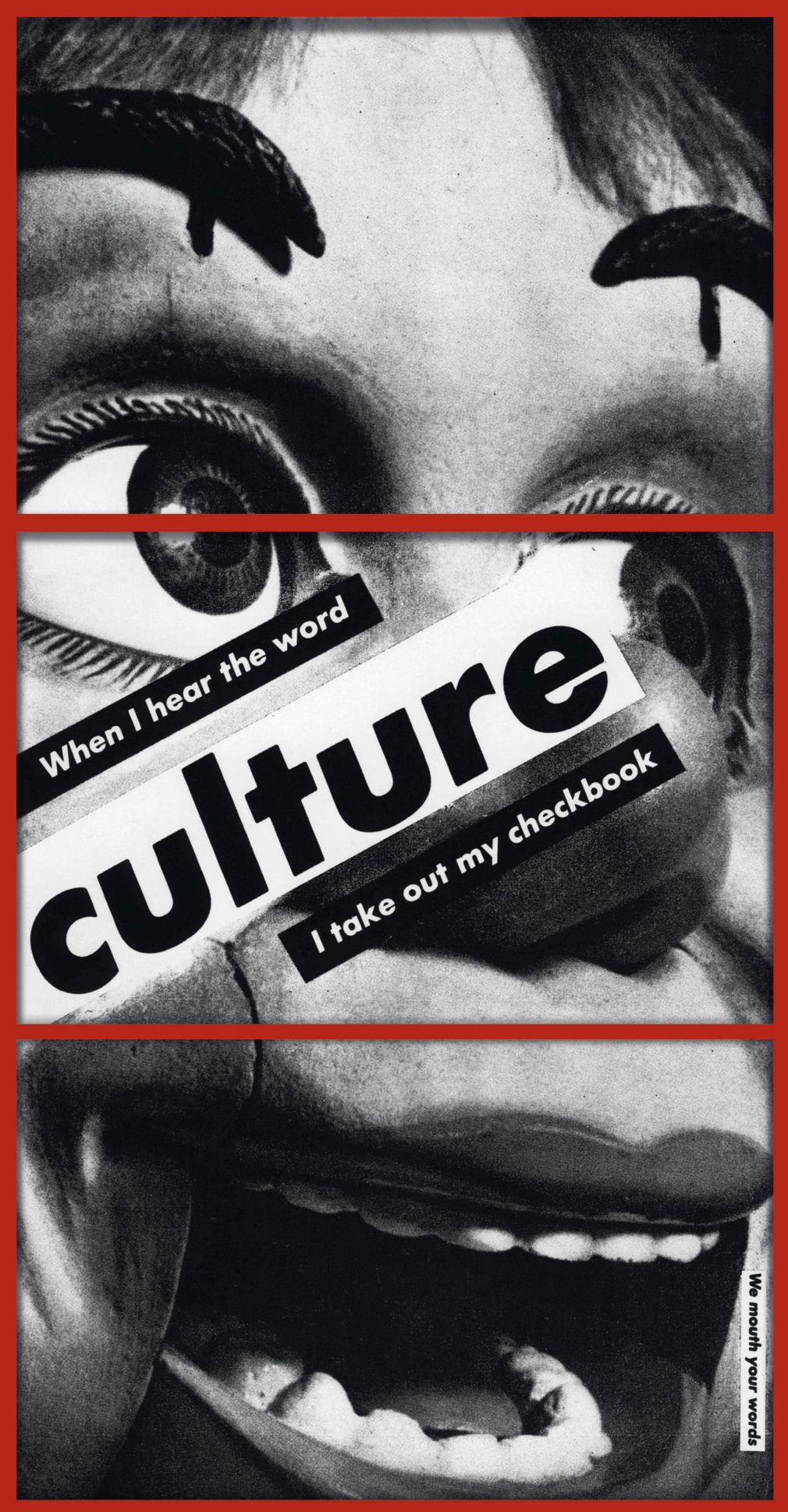 